ArRahmah Islamic Institute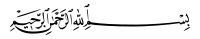 Taleem ul Quran Course 2019Juz  4 - Part 2Mail test to:  test.tq19@gmail.comName:                                                           Date:                                                                                                                                                                                                                                                                                             Group Leader name:                                    State/country:وَ لَا   تَحۡسَبَنَّ    ٱلَّذِينَ   قُتِلُواْ   فِي   سَبِيلِ  ٱللَّهِ  أَمۡوَٰتَۢاۚ   بَلۡ   أَحۡيَآءٌ   عِندَ   رَبِّهِمۡ  يُرۡزَقُونَ ١٦٩ فَرِحِينَ   بِمَآ  ءَاتَىٰهُمُ   ٱللَّهُ  مِن   فَضۡلِهِۦ  وَ  يَسۡتَبۡشِرُونَ   بِٱلَّذِينَ   لَمۡ  يَلۡحَقُواْ   بِهِم   مِّنۡ  خَلۡفِهِمۡ  أَلَّا  خَوۡفٌ  عَلَيۡهِمۡ  وَ لَا  هُمۡ  يَحۡزَنُونَ ١٧٠   رَّبَّنَآ   إِنَّنَا سَمِعۡنَا   مُنَادِيٗا   يُنَادِي   لِلۡإِيمَٰنِ  أَنۡ  ءَامِنُواْ   بِرَبِّكُمۡ   فَ‍َٔامَنَّاۚ   رَبَّنَا   فَٱغۡفِرۡ لَنَا ذُنُوبَنَا  وَ كَفِّرۡ  عَنَّا  سَيِّ‍َٔاتِنَا  وَتَوَفَّنَا  مَعَ  ٱلۡأَبۡرَارِ ١٩٣ يَٰٓأَيُّهَا  ٱلَّذِينَ ءَامَنُواْ  ٱصۡبِرُواْ وَصَابِرُواْ  وَرَابِطُواْ  وَٱتَّقُواْ  ٱللَّهَ  لَعَلَّكُمۡ  تُفۡلِحُونَ ٢٠٠ إِنَّ  ٱلَّذِينَ  يَأۡكُلُونَ  أَمۡوَٰلَ ٱلۡيَتَٰمَىٰ   ظُلۡمًا   إِنَّمَا   يَأۡكُلُونَ   فِي  بُطُونِهِمۡ   نَارٗاۖ  وَ سَيَصۡلَوۡنَ  سَعِيرٗا ١٠  وَٱلَّٰتِي يَأۡتِينَ  ٱلۡفَٰحِشَةَ   مِن  نِّسَآئِكُمۡ فَٱسۡتَشۡهِدُواْ عَلَيۡهِنَّ  أَرۡبَعَةٗ  مِّنكُمۡۖ   فَإِن   شَهِدُواْ  فَأَمۡسِكُوهُنَّ   فِي  ٱلۡبُيُوتِ  حَتَّىٰ  يَتَوَفَّىٰهُنَّ  ٱلۡمَوۡتُ  أَوۡ   يَجۡعَلَ  ٱللَّهُ  لَهُنَّ   سَبِيلٗا ١٥Write   the   meanings   of   the   following   words:   {marks   3}Did   you   read   the   running   translation   of   Juz   4   ( Ale   Imran  165-200 & An Nisa 1-23)?   {marks   3}            Yes               Noفَٱخۡشَوۡهُمۡٱلۡغُرُورِٱمۡرَأَةٞحَظِّنُمۡلِيتُبۡتُ